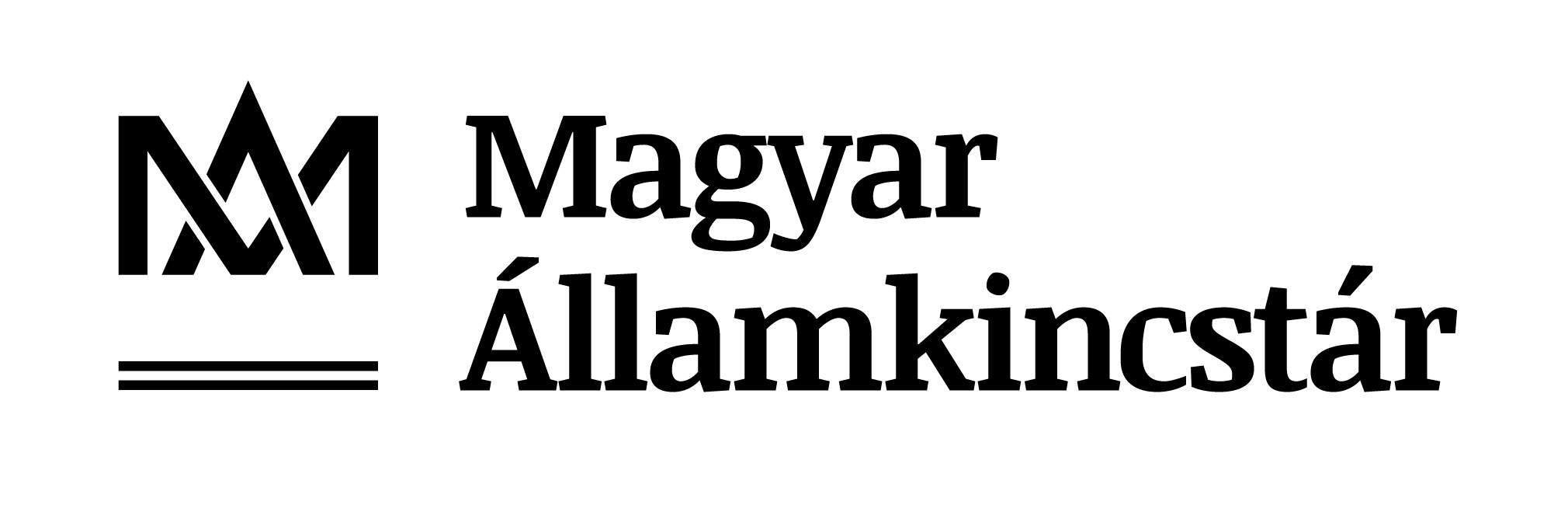 Veszprém Megyei Igazgatóságapályázatot hirdetpályázati támogatási feladatkör határozott idejű kormányzati szolgálati jogviszony keretében történő betöltésérePályázati feltételek:magyar állampolgárság;büntetlen előélet; cselekvőképesség;iskolai végzettség, szakképzettség: egyetemi szintű gazdasági agrármérnök, matematikus vagy jogász szakképzettség; egyetemi vagy főiskolai szintű műszaki vagy közgazdasági felsőoktatásban szerzett szakképzettség; biztosításmatematikus, aktuárius; főiskolai szintű államigazgatási és szociális igazgatási felsőoktatásban szerzett szakképzettség; egyetemi vagy főiskolai szintű végzettség és okleveles könyvvizsgáló, mérlegképes könyvelő, banki szakügyintéző, banki tanácsadó, szakképesített bankreferens, banki ügyintéző, banki, befektetési termékértékesítő, okleveles pénzügyi revizor, pénzügyi szakügyintéző, pénzügyi tanácsadó pénzügyi-számviteli szakellenőr, pénzügyi-számviteli ügyintéző vagy számviteli szakügyintéző szakképesítés; közigazgatás-szervező szakképzettség; nemzetközi közszolgálati menedzser szakképzettség;számítógépes felhasználó szintű gyakorlati ismeret (MS Office);a meghirdetett feladatkör betöltésének feltétele 90 napnál nem régebbi hatósági erkölcsi bizonyítvány, melyet a pályázati anyaghoz nem kell csatolni.Az ellátandó feladatok:- 	az Állampénztári Iroda Pályázati Támogatások Osztályán lévő valamennyi hazai pályázathoz kapcsolódó pályázatok nyilvántartása, kezelése, alaki-tartalmi átvizsgálása, elszámolások befogadása, pályázatok finanszírozása, beszámolók ellenőrzése, helyszíni ellenőrzések.Elvárt kompetenciák:önállóság, felelősségtudat;pontosság, igényesség;problémamegoldó képesség;etikus magatartás, megbízhatóság;ügyfél-orientáltság (partnerközpontúság).Az elbírálásnál előnyt jelent:államigazgatási területen szerzett gyakorlat.Munkavégzés helye: Magyar Államkincstár Veszprém Megyei Igazgatóság, 8200 Veszprém, Brusznyai Árpád utca 1.A kinevezés határozott időre, teljes munkaidőben történő foglalkoztatásra szól, 6 hónap próbaidő kikötésével. A határozott ideig tartó foglalkoztatás előreláthatóan 2021. július 3. napjáig, legfeljebb a tartós távollét megszűnéséig tart.A pályázati anyaghoz kérjük csatolni:részletes szakmai önéletrajzot (kizárólag a Magyar Államkincstár honlapján megtalálható minta alapján: http://www.allamkincstar.gov.hu/hu/lakossagi-ugyfelek/allashirdetes_);motivációs levelet;kizárólag a feladatkör betöltéséhez szükséges iskolai végzettséget, szakképzettséget igazoló okiratok másolatát.Ön a jelentkezésének elküldésével hozzájárul ahhoz, hogy a Magyar Államkincstár az álláspályázatával összefüggő személyes adatait – a kiválasztási folyamat során kapcsolattartás céljából, illetve munkaerő-kiválasztási célból – nyilvántartsa és kezelje. Kérjük, hogy jelentkezésének elküldése előtt olvassa el az álláspályázatra jelentkezőknek szóló Adatkezelési tájékoztatót a Magyar Államkincstár honlapján (http://www.allamkincstar.gov.hu/hu/lakossagi-ugyfelek/allashirdetes_). A tájékoztatóban foglaltak ismeretében tett nyilatkozatát a pályázat beküldésével egyidejűleg tegye meg. Nyilatkozat hiányában nem áll módunkban pályázati anyagát elbírálni.A pályázatokat legkésőbb 2019. október 20. napjáig elektronikusan az igazgato.veszprem@allamkincstar.gov.hu e- mail címre kérjük megküldeni.Az elektronikus üzenet tárgyában kérjük feltüntetni a VESZHR/168-1/2019. iktatószámot, és a feladatkör pontos megnevezését „pályázati támogatási feladatkör”.A feladatkörrel kapcsolatosan további információt Gaál-Varga Katalin irodavezető a 06-88/623-976 telefonszámon nyújt.A jelentkezések elbírálásának határideje legkésőbb 2019. október 31.Az álláshely az elbírálást követően azonnal betölthető.A pályázati felhívás közzétételre kerül a www.kozigallas.hu oldalon is. Amennyiben a pályázati felhívások szövegében eltérés található, a Magyar Államkincstár honlapján közzétett pályázati kiírás szövegét kell irányadónak tekinteni.